Զինվորներ Ինչպես դաշտում պատերազմի, Այստեղ էլ մեծ է դերը զինվորի, Ամեն կողմում կա 8 զինվոր, Լավ պահապան շատ է հարկավոր: *** Ամուր կանգնած կողք-կողքի Կազմում են շարք զիվորների, Քայլում են զգույշ` միայն մեկ դաշտ, Բայց սկզբում կարող են 2 դաշտ: *** Որպեսզի դիրքն ամուր պահեն Եվ արքային լավ պաշտպնեն, Չեն խնայում իրենց կյանքը Որ գրանցվի հաղթանակը: *** Զինվորով է դիրքը կանգուն Ինչպես խաղում, այնպես կյանքում, Նա է կերտում հաղթանակը, Նրանն է փառքը, պատիվն ու պարծանքը:Փոքրիկ, տոկուն զինվորիկ,Դու ուժեղ ես ու ճարպիկ,Քայլիր առաջ, միշտ առաջ,Քո ճամփան է միշտ կանաչ:***Ամուր կանգնիր, անսասան,Կատարիր պարտքը քո սրբազան,Խաղաղ երկինք ու վառ գալիք,Անպարտելի, հզոր հայրենիք:***Թող արևը պայծառ լինի Եվ երկինքը անամպ լինի,Ամեն զինվոր թող տուն դառնա Եվ հայրենի տունը շենանա:Ահա և սովորեցինք խաղաքարերը,Նրանց արժեքներն ու քայլերը,Որն է շախը, որը մատը, Տարբերեցինք մատն ու պատը:Մի նոր դուռ է բացվել այսօր Աշխարհ տարել մեզ լուսավոր, Զարմանահրաշ այդ աշխարհում <<Շախ>> ենք տալիս և <<Մատ>> անում:Հետաքրքիր, խորհրդավոր Մտքի խաղն այս դարավոր Այսօր եկել մեզ է հասել, Եվ խաղալ ենք մենք սկսել:Սովորել ենք շախ հայտարարել, Թագուհուն էլ ծուղակ գցել, Ձիու ցատկով զինվոր վերցնել, Նավակն ուղիղ առաջ տանել: *** Մի´ շտապիր, լա´վ մտածիր, Դու հաղթական ճամփան գտի´ր, Քայլեր արա լավ մտածված, Ճշգրիտ, սահուն և հաշվարկված:Կյանքն է Շախմատ, լա´վ իմացեք, Հնարքներն այդ լա´վ սովորեք, Որ քայլ անեք ճիշտ ու հստակ, Հաճախ տոնեք Մեծ Հաղթանակ: *** Կյանք է Շախմատ , մարդիկ` խաղաքար, Ամեն քայլին բախում, պայքար, Հնարքները խաղի համար, Խորհուրդներ են կյանքի համար:ԽաչբառՇախը, որից ոչ մի կերպ ազատվել չի լինի կոչվում է Ընդգծված վանդակի տառը տեղադրիր 1.1  և  2.3:Այն ամենահզոր  խաղաքարն է: Ընդգծված վանդակի տառը տեղադրիր 1.2:Վանդակների շարքը, որը դասավորված է մեկ սյան վրա կոչվում է     Ընդգծված վանդակի տառը տեղադրիր 1.3:Վանդակների շարքը, որը դասավորված է մեկ տողի վրա կոչվում է Ընդգծված վանդակի տառը տեղադրիր 1.4  և  2.4:Այն ամենակարևոր խաղաքարն էԸնդգծված վանդակի տառը տեղադրիր 1. 5 և 2.8:Հեռահար խաղաքարն այս շարժվում է միայն ուղղաձիգներով ու հորիզոնականներով:Ընդգծված վանդակի տառը տեղադրիր  1.6  և 2. 9:Երբ խաղացողն իր հերթին այլ չունի կատարելու և Արքան էլ շախի տակ չի կոչվում է Ընդգծված վանդակի տառը տեղադրիր  2.1:e 4, e5 ,d4,d5 դաշտերը կոչվում են խաղատախտակի 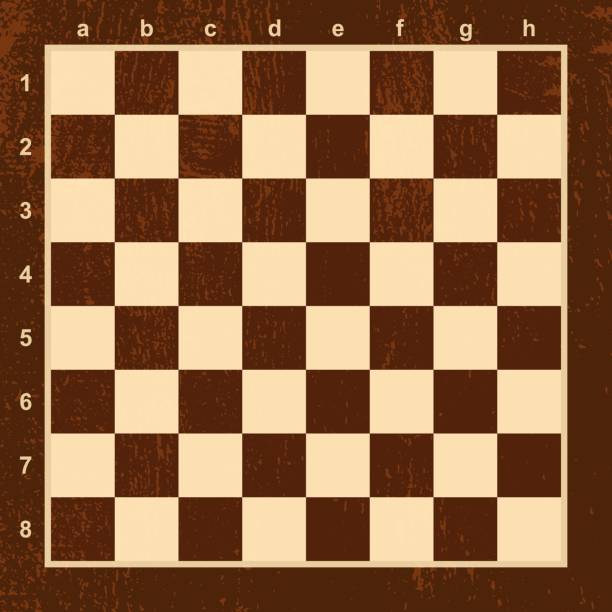 Ընդգծված վանդակի տառը տեղադրիր  2.2 :Այս խաղաքարը քանակով ամենաշատն է `8, ունի 1 միավոր, քայլում ուղիղ առաջ:Ընդգծված վանդակի տառը տեղադրիր 2. 5:Եթե փիղը քայլում է միայն սև գույնի դաշտերով, կոչվում է Ընդգծված վանդակի տառը տեղադրիր 2.6:Խաղաքարի տեղաշարժը մեկ  դաշտից  մյուս  դաշտ  կոչվում է Ընդգծված վանդակի տառը տեղադրիր 2.7: